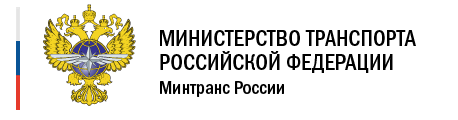 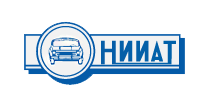 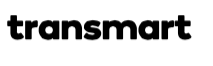 Перспективные технологии повышения безопасности дорожного движенияПРОЕКТ ПРОГРАММЫПространство FREEDOM, Ул. Казанская 723 сентября 10:00 – 16:00  Воркшоп:  «Безопасность и комфорт пешехода в Санкт-Петербурге»Ст. метро ЧкаловскаяЗадачи:Протестировать на практике современные концепции по улучшению безопасности дорожного движения;Зафиксировать  загруженность выбранных для исследования участков;Проанализировать скорость движения транспортного потока;Выявить риски и проблемные зоны исследуемого участка;Разработать план-проспект с конкретными решениями по улучшению БДД на выбранной территории с учетом, заявленных на конференции технологических проектов.24 сентября 11:00 Начало регистрации11:30 - 12:00 Кофе-брейк1-ая секцияМодератор: Александр Минаков, руководитель проектов Студии Артемия Лебедева, Санкт-Петербург12:00 - 13:00 Панельная дискуссия: «Город как пространство безопасного движения».Вступительное слово - Асаул Николай Анатольевич, заместитель Министра транспорта Российской Федерации; Вопросы для обсуждения:Основные проблемы сосуществования городов и автомобилей;  Использование современных научных разработок в совершенствовании безопасной работы городского пассажирского транспорта; Применение инноваций и исследований в транспортном комплексе: российский опыт.К дискуссии приглашены:Мушта Валерий Николаевич, директор Санкт-Петербургского государственного казенного учреждения «Дирекция по организации дорожного движения Санкт-Петербурга»;Малыгин Игорь Геннадьевич, директор Федерального государственного бюджетного учреждения науки Института проблем транспорта им. Н.С. Соломенко Российской академии наук (ИПТ РАН);Погребняк Андрей Николаевич, Генеральный директор ФКУ «Дирекция Программы ПБДД»;Сваткова Елена Анатольевна, директор «АвтоДорожный Консалтинг», Архангельск;Волоцкий Тимофей Андреевич, транспортный инженер и планировщик, эксперт движения «Красивый Петербург»; Баранов Дмитрий Александрович, проектировщик автомобильных дорог, специалист транспортной группы отдела планировки, эксперт движения «Красивый Петербург»;Сами Ахерва, начальник отдела компании STARA, Хельсинки.Горячева Елена Викторовна, сотрудник Центра мониторинга ликвидации последствий дорожно-транспортных происшествий;13:00 - 14:00 Обед2-ая секция А: Модератор: Сергей Давыдов, основатель онлайн-ресурса «ТрансСпот», Инженер-проектировщик автомобильных дорог «ГорКапСтрой», Санкт-Петербург 14:00 - 16:00  Круглый стол: «Инновационные решения в области повышения безопасности дорожного движения».Вопросы для обсуждения:Безопасность дорожного движения в крупных городах: обзор и пути решения;Способы влияния на участников дорожного движения: психомодели поведения участников дорожного движения;Управление скоростями: влияние скорости транспортных средств на частоту и тяжесть ДТП;Новые подходы в инженерном обустройстве улиц и дорог, направленные на повышение безопасности дорожного движения (освещение, использование светоотражающих катафотов, пешеходные ограждения и т.п.);Инновации в системах активной безопасности: система контроля состояния водителя (DADS); мониторинг состояния водителя в режиме реального времени; система оповещения о динамике изменения скорости автомобиля; интеллектуальные системы предупреждения об объектах на трассах и перекрестках;Новые подходы к безопасности малогабаритного транспорта.Участники круглого стола:Кравченко Павел Александрович, профессор ГАСУ, доктор технических наук;Чуклинов Николай Николаевич,  Заведующий научно-исследовательским отделом "Безопасность движения на автомобильном транспорте" ОАО "НИИАТ";Новизенцев Владимир Васильевич, кандидат технических наук, доцент Московский автомобильно-дорожный государственный технический университет (МАДИ);Капский Денис Васильевич, заведующий Научно-исследовательским центром дорожного движения, главный инженер проектов, канд. техн. наук, доцент, Белорусского национального технического университета (БНТУ);Михайлов Александр Юрьевич, профессор кафедры «Менеджмент и логистика на транспорте», научный руководитель НИ «Транспортной лабораторией ИрНИТУ»;Левашев Алексей Георгиевич, доцент каф. «Менеджмента и логистики на автомобильном транспорте», технический руководитель НИ «Транспортной лабораторией ИрНИТУ». Карасевич Сергей Николаевич, заведующий научно-исследовательским сектором "Транспортное планирование и моделирование", кандидат технических наук.2-ая секция B: 14:00 - 16:00 Круглый стол: Социокультурные технологии решения проблем БДДМодератор: Андрей Костюченко, специалист по информационным технологиям, OOO «Лаборатория градопланирования», Санкт-Петербург.Вопросы для обсуждения: Право на город: автомобиль, мотоцикл, велосипед, пешеход; Транспорт и люди: тенденции будущего взаимодействия; Социально-ориентированные проекты, направленные на повышение БДД: обзор успешных практик;Презентация результатов исследования проведенного филд-трипа.Участники круглого стола:Алексей Ветров, организатор движения «Мотобратан», Санкт-Петербург;Алексей Цивилев, руководитель Санкт-Петербургского отделения «Союза пешеходов России», Санкт-Петербург;Иван Гадалов, координатор движения «Велосипедизация», Санкт-Петербург;Cтив Каддинс, координаторы движения  «Красивый Петербург», Санкт-Петербург;Артем Желтов, футуролог, аналитик, специалист по долгосрочному прогнозированию, консультант по развитию территорий, журналист. Группа «Конструирование Будущего», Санкт-Петербург;Ирина Широбокова, сотрудник «Открытой лаборатории Город».